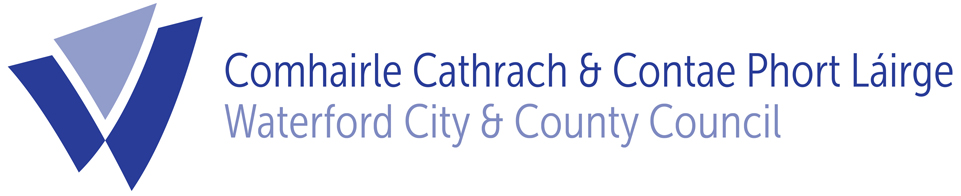 Development of  Tourism Accommodation in grounds of former Bank of Ireland, LismoreEnvironmental Impact Assessment  Screening Report1.IntroductionThe EIA  Directive  85/337/EEC, as amended aims to determine the likely significant effects of a project on the environment.  EIA Screening  determines whether an EIA is required for  a specified project. Projects requiring mandatory EIA  are listed in Schedule 5 of the  Planning and Development Regulations 2001 , as amended. In the case of development  which is under these thresholds , planning authorities are required under Article 103 of the 2001 Regulations, (as amended) to request an EIAR where it considers that the proposed development is likely to have a significant effect on the environment. Under Schedule 5 of the  Planning and Development Regulations 2001 (as amended), the proposed   development is sub-threshold for EIA. The  proposed development  is being  screened  as per Schedule 7 of the regulations to determine if there is likely to be significant effects on the environment. Screening involves appraisal of impacts  from the proposed development according to   three main criteria:-Characteristics of the proposed developmentLocation of proposed developmentCharacteristics of potential impacts.Schedule 6 of the Planning and Development Regulations, 2001 (as amended), outlines the aspects of the environment likely to be significantly affected by a proposed development. These are: human beings, flora and fauna, soil and geology, water, air& climate, landscape, material assets, cultural heritage and the inter-relationships between the range of environmental criteria. EIA screening  involves  assessment of these criteria to determine if the proposed  development is likely to significantly affect the environment. The proposed development involves  the development of tourism accommodation (glamping pods) in the grounds of the former Bank of Ireland site Lismore and subsequent regeneration of the former bank building.2. Screening Assessment Table 1. Characteristics of  proposed development Table 2.  Location of Proposed Development Table  3.  Characteristics of Potential Impacts Table 4. Discussion of Potential Impacts3..Conclusion The  DoEHLG Guidance Document “Environmental Impact Assessment (EIA) Guidance for Consent Authorities regarding Sub-Threshold Development” notes that “The greater the number of different aspects of the environment which are likely to be affected and the greater the links  between the effects, the more likely it is that an EIS should be carried out. Where complexity of impacts is deemed to apply in the case of a specific sub-threshold development proposal, there should be  a predisposition towards the  preparation of an EIS”. In consideration of the above involving appraisal of characteristics and location of proposed development  and characteristics of potential impacts it is  concluded that  given the architectural and archaeological interest of Lismore Town,  Architectural and Archaeological Assessments are required along with a landscaping plan to mitigate for loss of tree and green cover from the site. A bat survey will be required prior to proposals for regeneration of the Bank of Ireland building. AA screening  has concluded no potential for significant effects on   the River Blackwater SAC.  Given the small scale and self contained nature of the works it is concluded that an EIAR  is not required  for the proposed  development. Is the size  and design of the proposed works significant ?No the site is  approximately 0.2 ha in area and will involve 5 glamping pods. Use of natural resources in particular land, soil, water and biodiversity ?Proposed works involve construction of tourism accommodation in the form of glamping pods within the grounds to the  SW of the  Former Bank of Ireland building on New Street. Will the works produce waste ? Construction waste during building works.Foul water and grey water from the tourism accommodation will discharge to existing network. Lismore WWT capacity has a PE of 3000.Will the works create a significant amount of pollution  or nuisance ? Traffic management will cause a small scale and   temporary inconvenience  on West St /New St. during  construction  works.Risk of  major accidents and/or disasters relevant to the project including those caused by Climate Change in accordance with scientific knowledge ?Works will be governed by a health and safety statement. Providing best practice is followed the risk of accidents which are  significant in scale is considered low.Risks to human health (water contamination , air pollution)Works  will be governed by a health and safety statement. Providing best practice is followed the risk to human health  is considered low.Potential for cumulative impacts  with other  existing and/or approved  projects? Low risk of significant effectsPotential for  combination  of above factors  to have significant effectsLow risk of significant effectsEnvironmental sensitivity of project in relation to existing and approved land use.The   former Bank of Ireland is a protected structure and the site is part of Lismore Architectural Conservation Area.  The site is outside but adjacent to the boundary of the Archaeological site of Lismore Historic Town. A number of trees grow in the grounds of the site. Relative abundance, availability, quality and regenerative capacity of natural resources (including soil, land, water and biodiversity) in the area and its underground.Lismore has a good cover of trees around the town.Absorption capacity of the  natural environment  including wetlands, riparian areas, river mouths, coastal zones and the marine environment, mountain and forest area.The self-contained nature of the works will avoid impacts on the natural environment. There is no direct connectivity between the site and the River Blackwater.Lismore WWT capacity has a PE of 3000 and has tertiary treatment. Potential of works to impact directly or indirectly on sites designated for nature conservation (NHA/SAC/SPA)There is no direct connectivity between the site and the River Blackwater SAC and thus  no potential for significant effects on the  conservation objectives of the River Blackwater SAC. AA screening has been  carried out and has concluded  no  potential for significant effects.  Potential for impacts   directly or  indirectly on  Habitats or Species  listed on Annex 1 of the Habitats DirectiveAA screening has been  carried out and has concluded  no  potential for significant effects.Potential for impacts   directly or  indirectly on   Species  listed on Annex  IV of the Habitats DirectiveBats may forage on trees within the grounds of the former Bank of Ireland. A bat survey will be required prior to works on the building.Potential for impacts    on breeding places  of any species protected under the Wildlife Act ? A bat survey will be required prior to works on the building.Potential to impact directly or indirectly on any listed ACA in the  City Development Plan ? Yes within Lismore Town ACSA Potential to impact directly or indirectly on any  protected structure or recorded monuments and places of Archaeological Interest Yes the former Bank of Ireland is a protected structure and the site is outside but adjacent to the boundary of the Archaeological site of Lismore Historic Town.Potential to impact directly or indirectly on Listed or scenic views or protected landscape in the  County Development Plan ?NoPotential to impact on areas in which there has already been a failure to meet the environmental quality standards  and relevant to the project, or in which it is considered that there is such a failure.None arising.Potential to impact on densely populated areas.The works will benefit local population and visitors to the area by providing  tourism accommodation in the town  which is inadequate for a heritage town. Human BeingsTraffic will cause a small scale temporary  impact for local residents.Flora and Fauna The works will require loss of existing trees on the site.Soils and Geology No protected geological heritage sites will be impacted.  WaterNo direct connectivity between the site and the River Blackwater. Foul water and grey water from the tourism accommodation will discharge to existing network  Air & Climate The works will not cause significant effects to air quality or climate conditions. Noise & VibrationWorks will cause a temporary impact for local residents but will be temporary and  short term in nature.LandscapeThe proposed development  is located in    the centre of Lismore. There will be loss of green cover to built development  in an area  of 0.2 ha. including loss of ornamental trees.Material Assets Works will  be subject to and regulated by a waste management plan.Cultural Heritage  Impacts on the Protected Structure, Architectural Conservation Area and Historic Town will need to be assessed.Interaction of ForegoingKey  impacts  relate to Cultural Heritage and tree loss.Will  a large geographical area be impacted as a result of the proposed works ?No contained at site of  former Bank of Ireland <0.2 ha.Will  a large population  be impacted as a result of the proposed works ?No, site is in a low population area. Works will cause a temporary impact for road users  but will be temporary in nature.Are any trans-frontier impacts likely to arise from proposed works?No Is the magnitude of impacts associated with the proposed works considered significant ?No short term and temporary in nature Is the intensity and complexity of impacts associated with the proposed works considered significant ? No Is there a high probability that the effects will occur ? Impacts on the Protected Structure, Architectural Conservation Area and Historic Town will need to be assessed.Will the effects continue for a long time ?No significant effects arising.Will the effects be permanent rather than temporary ?No significant effects arising.Will the impacts be irreversible?No significant effects arising.Will it be difficult to avoid,  or reduce or repair or compensate for the effects ?No significant effects arising.